Николай Петрович Хованский (18.01.1923 — 14.01.1974) — председатель колхоза имени XXII съезда КПСС Гомельского района Гомельской области Белорусской ССР.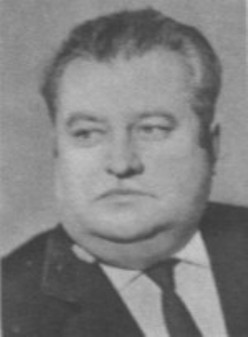 Родился 18 января 1923 года в деревне Стреличево Хойникского района Гомельской области. В 1941 году окончил Смоленский сельскохозяйственный техникум. Участник Великой Отечественной войны. С 1946 года агроном Речицкого районного сельскохозяйственного отдела, начальник отдела областного сельскохозяйственного управления, начальник сектора ВДНХ СССР при Гомельском облисполкоме.С 1951 года до конца жизни председатель колхоза имени Сталина Гомельского района Гомельской области.Под его руководством колхоз стал одним из передовых в республике, образцовым семеноводческим хозяйством, началось строительство современного благоустроенного посёлка.Указом Президиума Верховного Совета СССР от 22 марта 1966 года за достигнутые успехи в развитии животноводства, увеличении производства и заготовок мяса, молока, яиц, шерсти и другой продукции Хованскому Николаю Петровичу присвоено звание Героя Социалистического Труда с вручением ордена Ленина и золотой медали «Серп и Молот».В 1967—1974 годах был членом Всесоюзной комиссии по выработке проекта Устава колхоза. Избирался депутатом Верховного Совета Белорусской ССР 6-го созыва. Член КПСС с 1955 года. Умер 14 января 1974 года.Награждён орденом Ленина, Октябрьской Революции, Трудового Красного Знамени, медалями.Именем Героя названы средняя школа и улица в деревне Ерёмино Гомельского района Гомельской области. Гомельским райагропромом был учреждён приз его имени лучшей доярке района.Работы автора (библиография):Хованский Н. П. Предложения, подсказанные жизнью // Экон. газ. — 1966. — 17 мая. — С. 20.Хованский Н. П. Шаги пятилетки // Сел. хоз-во Белоруссии. — 1966. — № 7. — С. 4 — 6.Хованский Н. Он указал нам путь жизни // Экономика сел. хоз-ва. — 1970. — № 3. — С. 20 — 24.Хаванскі М. Працоўны подзвіг // Маяк. — 1973. — 20 лістап.Об авторе (библиография):Вызначыліся працай: Хаванскі Мікалай Пятровіч // Памяць: Гіст.- дакум. хроніка Гомельскага р-на. У 2 кн. Кн. 2-я. — Мн.: БЕЛТА, 1998. — С. 288 — 289.Вызначыліся працай: Хаванскі Мікалай Пятровіч // Памяць: Гіст.- дакум. хроніка Хойн. р-на / БелЭн; Рэдкал.: М. А.Ткачоў (гал.рэд.) і інш. — Мн.: БелЭн, 1993. — С. 331.Героі Сацыялістычнай працы // Гомел. праўда. — 1966. — 3 крас.Ермаков Н. Навечно в сердцах людей // Трудовая гвардия Гомельщины / Сост. А. М. Иванисов и др. — Мн.: Беларусь, 1986. — С. 313 — 315.Марсиков Ф. Руководитель и воспитатель // Сел. газ. — 1967. — 26 июля.Назарчук В. Чалавек неспакойнага сэрца // Гомел. праўда. — 1964. — 25 лют.Хаванскi Мiкалай Пятровiч // Беларуская Cавецкая Энцыклапедыя. У 12 т. Т. 11. Футбол — Яя / Рэдкал. П. У. Броўка.- Мн.: Бел. Сав. Энцыкл., 1974. — С. 11.Хаванскі Мікалай Пятровіч: // Гомел. праўда. — 1974. — 15 студз.Хованский Николай Петрович // Белорусская ССР: Краткая энциклопедия. В 5 т. Т. 5. Биографический справочник / Редкол.: И. А. Шамякин (гл.ред.) и др — Мн.: БелСЭ., 1981 — С. 657.Хованский Николай Петрович // Их именами названы…: Энцикл. справочник / БелСЭ; Редкол.: И. П. Шамякин ( гл. ред.) и др. — Мн.: БелСЭ, 1987. — С. 647 — 648.